CAMP AMGENPRE-ENROLLMENT REGISTRATION FORM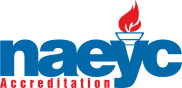 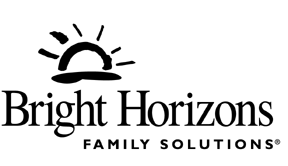 Thank you for your interest in Bright Horizons Family Solutions. Choosing a quality child care program is one of the most important decisions you will make. We take your decision seriously and are committed to living up to the important responsibility of caring for your child.When your registration form is received, you will be placed on a waiting list. You will be contacted by our Enrollment Coordinator regarding the availability of space and given information about the enrollment process. Camp Amgen will notify you when space is available. If enrollment is offered and accepted,a non-refundable deposit of one-half month’s tuition is required within 72 hours.Tuition is due via Bright Horizons’ online payment program using ACH withdrawals on the 1st of each month to pay. Tuition typically increases annually in January.Please note, Camp Amgen is a peanut and nut-safe environment.Child’s Name: _______________________________  [  ] Male [  ] Female    DOB: ____/____/____Child’s Name: _______________________________  [  ] Male [  ] Female    DOB: ____/____/____Parent/Guardian Information:Name:	______________________________	Name:	_____________________________Relationship:	_________________________	Relationship:	_________________________Address:	_____________________________	Address:	____________________________________________________________________		_____________________________________E-mail Address:	________________________	E-mail Address:	________________________Home/Cell Phone:	_______________________	Home/Cell Phone:	_______________________Work Phone:      ____________________		Work Phone:      _____________________Are you a FT Amgen Employee?  ____________      Are you a FT Amgen Employee?  ___________                                              Staff ID# _______________ Mail Stop: ______________	                                   Staff ID# _______________ Mail Stop: ______________Do you have other children enrolled at Camp Amgen? ______What date would you like enrollment to begin? _______________________________________How did you hear about us? ___________________________________________We will do everything possible to meet your needs, but we are unable to guarantee start dates. Enrollment is based upon availability and is subject to priority enrollment rules of the Center; receipt of this application does not guarantee an offer of enrollment_________________________________________________	_____________________(Parent/Guardian’s Signature)	(Date)Thank you for choosing Bright Horizons Family Solutions.*For alternate care referrals, visit www.careadvantage.com/amgen for other Bright Horizon network centers or to access Sittercity’s database of babysitters and nannies, contact Aetna Resources for Living at 805-449-4418.